Муниципальное бюджетное дошкольное образовательное учреждениеДетский сад №15 «Ручеек»Конспекторганизованной образовательной деятельности по ознакомлению с окружающим миромТема: «Исследования на тему «Птицы родного края»(старший дошкольный возраст)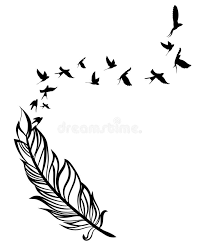 Подготовила воспитательвысшей категории:Польянова В.П.Сергач,2021г.Тема:  «Исследования на тему «Птицы родного края»Цель: Расширять представления детей о птицах родного края.Задачи: Формировать представления об особенностях строения крыльев и хвоста во время полета и покоя птицы; о разных видах перьев, их строении и строении костей птиц; о приспособленности водоплавающих птиц смазывать перья жиром.Формировать навыки самостоятельной, познавательной деятельности. Развивать мыслительные процессы и операции: учить анализировать, сравнивать, сопоставлять, самостоятельно делать выводы. Развивать слуховое восприятие, обогащать словарный запас: маховое перо,пуховое перо, полая кость. Развивать умение высказываться полными предложениями, формировать грамматический строй речи.Воспитывать интерес к жизни птиц, любознательность, пытливость ума. Воспитывать аккуратность при выполнении опытов.Предварительная работа: Знакомство с Мудрой Совой, которая живет в центре экспериментальной деятельности и подготавливает для ребят много интересных вопросов, на которые можно найти ответ с помощью исследования, опыта, эксперимента. Изучение строения птицы, наблюдения за птицами в природе, изучение разнообразия птиц родного края.Проведение опытнических работ (экспериментов)Материалы и оборудование: Изображение Мудрой Совы с письмом в клюве (м.б. использовано ИКТ), шапочки ученых и фартучки на каждого ребенка, аудиозапись «Голоса птиц», 2 листа бумаги, птичьи перья (куриные, гусиные,маховые, пуховые)-2 набора, во втором по 2 пера на каждого ребенка, веер, куриная косточка.На каждого ребенка: перья гусиные и куриные, емкости с водой, пипетки, кисточки или ватные палочки, растительное масло в небольших емкостях, бумага 4*6 см, ножницы.Ход ООД.Ритуал начала занятия.Дети встают в круг и берутся за руки. Воспитатель тихим медленным голосом говорит:- «Мы одно большое доброе животное.Послушаем, как оно дышит!А теперь подышим вместе! На вдох делаем шаг вперед, на выдох — шаг назад. А теперь на вдох делаем два шага вперед, на выдох — два шага назад. Так не только дышит животное, так же ровно и четко бьется его большое доброе сердце, стук — шаг вперед, стук — шаг назад»[1.7]-Ребята, к нам снова прилетела Мудрая Сова, она с письмом. Интересно,что в нем?- Мудрая Сова предлагает нам сегодня провести новые исследования. (Включается звукозапись)- Что вы слышите? Узнали? (это голоса птиц)- Мудрая Сова предлагает нам сегодня провести исследования на тему «Птицы родного края», но для этого нам нужно перевоплотиться в ученых и отправится в центр экспериментирования.(Дети надевают фартучки, шапочки ученых, садятся на стульчики. В это время продолжают звучать голоса птиц.)-Узнали ли вы птиц по голосу назовите их? (Гуси, утки, кукушка)-Можно ли их услышать сейчас в природе?-Почему нельзя? (Гуси, утки, кукушки улетели в теплые края)-Почему они улетели? (Птицы улетели в теплые края, потомучто зимой им нечего есть)- Какой корм едят эти птицы? (Эти птицы едят насекомых)Итак, первое исследование от Мудрой Совы«Уважаемые ученые, подумайте и попробуйте объяснить, почему птицы летают по воздуху?»- Вокруг нас воздух, когда мы его можем почувствовать? (Мы можем почувствовать воздух когда машем, ветерок)- Можно ли увидеть воздух (Чистый воздух увидеть нельзя, он прозрачный)- Почему человек не может взлететь? (Предлагаю детям помахать руками, подпрыгнуть, попытаться взлететь)(Дети делают вывод: Человек не может взлететь,т.к. он тяжелый у него нет крыльев.Воспитатель демонстрирует падение двух листов бумаги: один ровный и гладкий, другой скомкан и превращен в шарик. Почему бумажный шарик падает быстро? А гладкий лист-медленно планируя? (ответы детей) Совместный вывод: гладкий лист легкий и широкий, при падении опирается на воздух, поэтому может немного лететь.Воспитатель показывает на примере веера как складываются и раскладываются лкрылья и хвост, когда птица взлетает и садится. -С раскрытыми перьями и хвостом даже маленькая птица становится широкой и большой, поэтому она может опираться на воздух. На земле раскрытые крылья и хвост мешают птице, поэтому она их складывает , крылья прижимаются к телу.(Дети делают вывод 1. птица может летать по воздуху, потому что у нее широкие крылья и хвост)- Чем покрыто тело птиц? (Тело птиц покрыто перьями)- Рассмотрим перья. Чем они отличаются друг от друга?(Дети подходят к первому столу, рассматривают перья пуховое и маховое на каждого ребенка)- Подумаем, какое из них согревает птичку и называется пуховым?-Где на теле у птички растут пуховые перья? (Пуховые перья у птицы растут на грудке, брюшке, голове.)-Какое перо перо помогает птице летать и называется маховым?- Где на теле у птицы есть маховые перья? (Маховые перья растут на крыльях и хвосте)(Спрашиваю нескольких детей для закрепления новых слов )- Перышко легкое или тяжелое? (Птичьи перышки легкие) Попробуем подкинуть его, как летит? (перышко летят медленно, они легкие)- Почему птичьи перья легкие?- Предлагаю вам, дорогие ученые, рассмотреть маховое перо птицы и надрезать его твердую часть - стержень, посмотрим, что внутри? (Внутри птичье перо пустое)- Действительно, внутри птичье перо пустое- полое.- Какое птичье перо внутри? (Повторение, словарная работа)- Посмотрим на птичью косточку она внутри тоже какая? (Птичья косточка внутри пустая-полая, значит и кости у птиц тоже легкие)Так почему же еще птицы могут летать?(Дети делают вывод: Птицы могут летать, потому что у них легкие кости и перья)Итак, Мудрая Сова, мы выяснили: птицы могут летать, потому что у них широкие крылья и хвост, легкие перья с полым стержнем, кости пустые, легкие.Уважаемые ученые, настало время сделать паузу, немного отдохнуть.Психогимнастика.(Встаем в круг. Воспитатель медленно говорит слова и показывает движения, дети повторяют движения, опираясь на личные ощущения) [1.3]-Дорогие ученые, у Мудрой Совы к нам еще один любознательный вопрос.«Почему говорят «Как с гуся вода»-Есть предположения? (дети высказывают свое мнение, рассуждают)Предлагаю подойти ко второму столу.- Предлагаю рассмотреть перья гусиные и пуховые куриные.- Попробуем смочить перья водой. Что получилось? (гусиное перо не намокло, с него вода скатилась и оно осталось сухим. Куриное перо все намокло)Воспитатель предлагает на бумагу нанести кисточкой растительное масло (жир), далее с помощью пипетки капнуть на масло водой и понаблюдать, что произойдет?Дети с помощью воспитателя (если необходимо) делают вывод: Вода скатилась, бумага не намокла, осталась сухой, значит и птицы есть специальная жировая железа, жиром которой гуси и утки при помощи клюва смазывают перья, вот почему с них вода скатывается, поэтому и говорят «Как с гуся вода»- Мудрая Сова, на все твои вопросы мы ответили и сами узнали много нового и интересного.(Ученые перевоплощаются в ребят, снимают шапочки и фартуки)-Ребята, Мудрая Сова хочет вас поблагодарить за открытия и подарить каждому по золотому перышку, которое будет напоминать о наших увлекательных исследованиях.ЛитератураКузнецова Т.В. Психогимнастические упражнения. Сайт nsportal.ruЯ маленькая птичка. Ночь.Мне холодно, я совсем замерзлаПрисесть,СъежитьсяЯ расправляю крылья.Взлетаю. Лечу.Руки в стороны.Бег по кругу.На дорожку села,Зернышки поела.НаклоныПерышки почистимЧтобы стали чище.Ручками «почистим» предплечья, как бы обнимая себя.Выглянуло солнышкоЯ погрею крылышки.Поднимать поочередно руки вверхХорошо отдохнулиУлыбнулись